Prof. B. Sahin received his Ph. D in Fluid Mechanics in 1985 from Brunel University, UK. He is presently professor of energy division at Cukurova University, Adana, TURKEY. His research interests include Fluid Dynamics, Wind Energy, Flow Measurement Techniques, Hydraulic Systems, Unsteady Flows, Quantitative Visualization of Flow Using Particle Image Velocimetry, Vortex Flow and Flow Control in Complex Geometries. He has in total of 255 publications. He supervised 39 students at MS and Ph.D. levels. He was the principle and co-investigator of many funded projects. He served as the member of the organizing committee of symposiums and Workshops, Advisory Board of TÜBİTAK (The Scientific and Technological Research Council of Turkey) Groups, Head of Mechanical Engineering Department, Dean of Faculty of Engineering and Architecture, Cukurova University.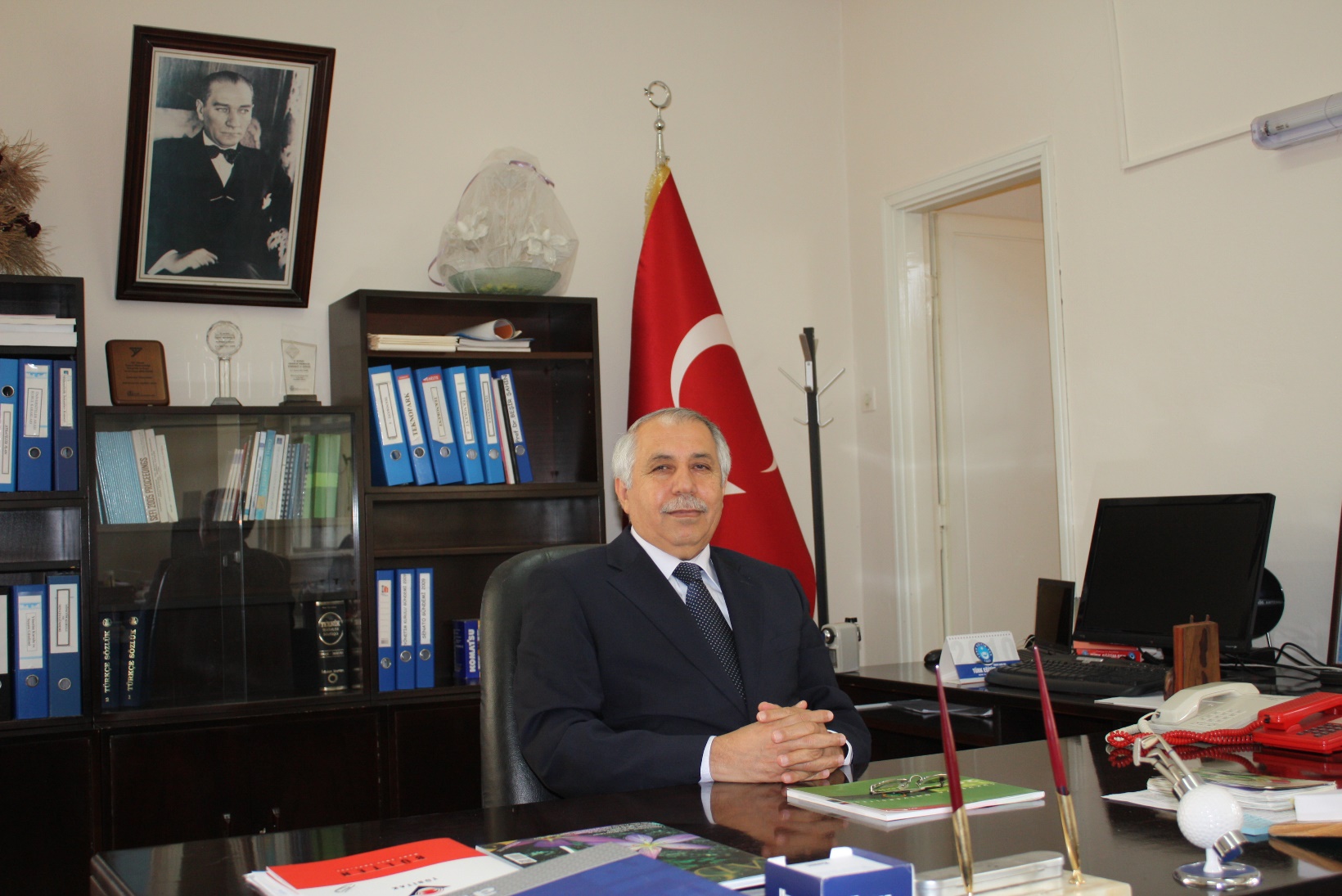 BesirSahinCukurova University, Turkey